МУНИЦИПАЛЬНОЕ АВТОНОМНОЕ УЧРЕЖДЕНИЕ КУЛЬТУРЫ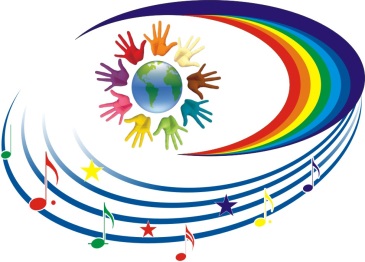 НАТАЛЬИНСКОГО МУНИЦИПАЛЬНОГО ОБРАЗОВАНИЯБАЛАКОВСКОГО МУНИЦИПАЛЬНОГО РАЙОНАСАРАТОВСКОЙ ОБЛАСТИ«НАТАЛЬИНСКИЙ ЦЕНТР КУЛЬТУРЫ»413801 с.Натальино, Балаковского района, Саратовской области, ул. Карла Маркса, д.21Утверждаю:Директор МАУК «Натальинский ЦК»А.В.Долгов Сводный план мероприятий, посвященных Дню славянской письменности 24 мая 2023г.           Заведующий отделом культуры                                                      Орощук Е.А.№Наименование мероприятияДата, время, место проведенияОтветственныйс.Натальинос.Натальинос.Натальинос.Натальино1Интерактивная программа «Великое таинство слова»24.05.2023г.16:00ЦКОрощук Е.А.Зав. отделом культурыс.Матвеевкас.Матвеевкас.Матвеевкас.Матвеевка2Игра – путешествие ко дню славянской письменности «От глиняной таблички к печатной страничке»24.05.2023г.16:00СДКЕлшина А.А.Зав. секторомп.Новониколаевскийп.Новониколаевскийп.Новониколаевскийп.Новониколаевский3Путешествие в прошлоеИсторический экскурсПознавательная программа для детей«От знаков к буквам,от бересты к страницам»24.05.2023г.16:00СДККосолапкина А. П.Зав. сектором п.Головановскийп.Головановскийп.Головановскийп.Головановский4Литературно-исторический час «И нравы, и язык, и старина святая»24.05.2023г.17:00СДКШиблева Ю.П.Рук. кружкап.Грачип.Грачип.Грачип.Грачи5Познавательный час «Славянского слова узорная нить»24.05.2023г.17:00СДКВласенко О.А.Зав. секторомс.Николевкас.Николевкас.Николевкас.Николевка6Познавательная программа «Как слово наше зародилось»25.05.2023г.                               15:00
СДКАвдеева М.М.
Зав. секторомп.Николевскийп.Николевскийп.Николевскийп.Николевский7 Тематическая программа:
 «История славянской азбуки»  24.05.2023г.
15:00СДКЛеончик Н.П.
Зав. секторомс.Хлебновкас.Хлебновкас.Хлебновкас.Хлебновка8Тематический час: "У истоков славянской письменности"24.05.2023г.14:00СДК Сливина И.Н.Зав. секторомс.Старая Медынкас.Старая Медынкас.Старая Медынкас.Старая Медынка9"Славянское наследие"Познавательные час24.05.2023г.14:00СКТихомирова В.В.Зав. секторомс.Андреевкас.Андреевкас.Андреевкас.Андреевка10«Вначале было слово»:турнир знатоков русского языка24.05.2023г.
11:00СК
Короткова Г.К.
Зав. сектором